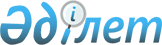 О признании утратившими силу некоторых решений маслихата Коксуского районаРешение Коксуского районного маслихата Алматинской области от 5 марта 2018 года № 27-3. Зарегистрировано Департаментом юстиции Алматинской области 28 марта 2018 года № 4610
      В соответствии со статьей 27 Закона Республики Казахстан от 6 апреля 2016 года "О правовых актах", маслихат Коксуского района РЕШИЛ:
      1. Признать утратившими силу некоторые решения маслихата Коксуского района согласно приложению к настоящему решению.
      2. Контроль за исполнением настоящего решения возложить на руководителя аппарата маслихата Коксуского района Кожабергенова Айдара Кожабековича.
      3. Настоящее решение вступает в силу со дня государственной регистрации в органах юстиции и вводится в действие по истечении десяти календарных дней после дня его первого официального опубликования. Перечень некоторых решений маслихата Коксуского района признаваемых утратившими силу
      1. "Об установлении единых ставок фиксированного налога по Коксускому району" от 4 сентября 2015 года № 45-4 (зарегистрирован в Реестре государственной регистрации нормативных правовых актов № 3474, опубликован 15 октября 2015 года в Инфармационно-правовой системе "Әділет" нормативных правовых актов Республики Казахстан);
      2. "О повышении базовых ставок земельного налога и ставок единого земельного налога на не используемые земли сельскохозяйственного назначения по Коксускому району" от 6 мая 2016 года № 3-3 (зарегистрирован в Реестре государственной регистрации нормативных правовых актов № 3853, опубликован 10 июня 2016 года в Эталонном контрольном банке нормативных правовых актов Республики Казахстан);
      3. "О повышении ставок земельного налога по Коксускому району" от 27 октября 2016 года № 10-2 (зарегистрирован в Реестре государственной регистрации нормативных правовых актов № 4022, опубликован 13 декабря 2016 года в Эталонном контрольном банке нормативных правовых актов Республики Казахстан).
					© 2012. РГП на ПХВ «Институт законодательства и правовой информации Республики Казахстан» Министерства юстиции Республики Казахстан
				
      Председатель сессии маслихата

      Коксуского района

К. Алпысбаев

      Секретарь маслихата

      Коксуского района

А. Досымбеков
Приложение к решению маслихата Коксуского района от "5" марта 2018 года № 27-3